秋明分享平台之CentOS下配置nginx的https代理撰稿人：秋明撰稿人邮箱：tyumen@zhoufengjie.cnQQ群：90122290、68610841【朋友建的一个群，包括你有什么比较不错的群也可以联系我放到这里】本文撰稿日期： 2015年3月11日星期三本站口号：开源、分享、共进注解：任何想通过本平台分享文档的，可以随时联系，文档里面注明出稿人和邮箱，方便文档使用者同撰稿的兄弟技术咨询沟通和交流；前言基于朋友的需要，需要搭建一个https的测试环境，所以写的这篇文章发给朋友；nginx的安装配置为了方便演示，这里nginx的安装使用快速安装脚本进行安装；nginx安装下载nginx快速安装脚本安装nginx：#wget -SO lnmp.tyumen.tar.gz http://download.zhoufengjie.cn/scripts/tools/scripts/lnmp.tyumen.tar.gz#tar zxvf lnmp.tyumen.tar.gz#cd lnmp#./lnmp.sh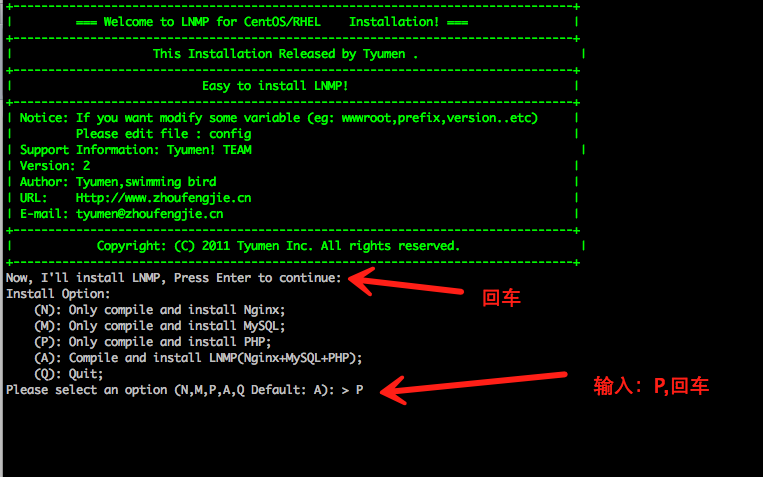 证书生成公钥和私钥如果要自己测试的话，可以自己生成对应的证书进行测试；#mkdir /usr/local/nginx/conf/ssl#cd /usr/local/nginx/conf/ssl生成key生成私有密钥（必须输入一个私有key的密码进去）# openssl genrsa -des3 -out zhoufengjie.cn.key 1024生成无密码的证书key# cp zhoufengjie.cn.key zhoufengjie.cn.key.bak# openssl rsa -in zhoufengjie.cn.key.bak -out zhoufengjie.cn.key生成签名caopenssl req -new -x509 -key zhoufengjie.cn.key -out ca.crt -days 3650 生成的ca.crt文件是用来签署下面的zhoufengjie.cn.csr文件。生成CSR使用私有key生成CSR(Certificate Signing Request)文件,这里根据情况填写组织机构等信息，Common Name填写域名，也可以写你的名字或者域名。这里是为了https申请，所以这个必须和域名吻合，否则会引发浏览器警报。生成的csr文件交给CA签名后形成服务端自己的证书。 # openssl req -new -key zhoufengjie.cn.key -out zhoufengjie.cn.csr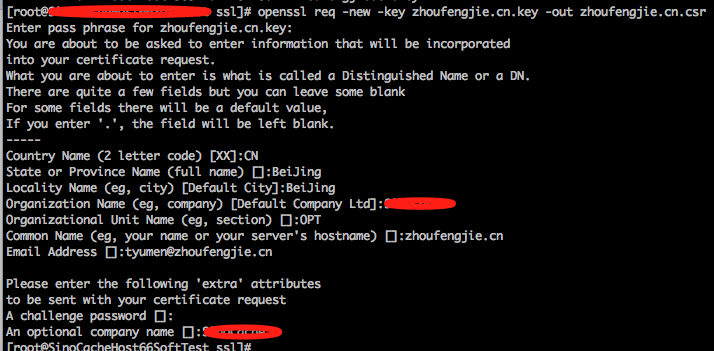 生成crt生成crt私有证书# openssl x509 -req -days 3650 -in zhoufengjie.cn.csr -CA ca.crt -CAkey zhoufengjie.cn.key -CAcreateserial -out zhoufengjie.cn.crt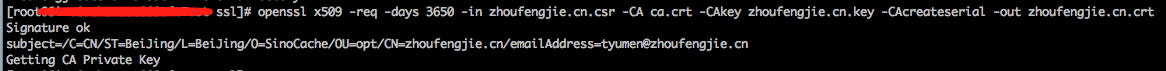 nginx配置备份老的配置文件，增加新的配置#cd /usr/local/nginx/conf/vhosts# for file in `ls *.conf`;do mv $file{,.bak};done编辑https代理配置，把如下的内容贴进去# vi /usr/local/nginx/conf/vhosts/https_proxy.confupstream https_proxy {              server 10.10.100.31:443 max_fails=0;              server 10.10.100.32:443 max_fails=0;        }server {   listen 443 ssl;   ssl_certificate /usr/local/nginx/conf/ssl/zhoufengjie.cn.crt;   ssl_certificate_key /usr/local/nginx/conf/ssl/zhoufengjie.cn.key;   server_name www.zhoufengjie.cn zhoufengjie.cn;   location / {       #proxy_redirect off;       proxy_set_header X-Real-IP $remote_addr;       proxy_set_header X-Forwarded-For $proxy_add_x_forwarded_for;       proxy_set_header Accept-Encoding "";       add_header Power-By-Tyumen "$upstream_cache_status from $hostname";       proxy_pass http://https_proxy;       #proxy_pass $scheme://$host$request_uri;       proxy_set_header Host $http_host;       proxy_buffers 256 4k;       proxy_max_temp_file_size 0;       proxy_connect_timeout 30;   }   access_log /data/logs/https_proxy.log custom_log;}